YEAR 8 Homework Assessment TEST 2 CALCULATOR ALLOWED  Higher	Name	______________________		Teacher	______________________Perimeter and Area/10Ratio and Proportion/10Sequences          /10Probability/10Perimeter and Area1.Find the area of these shapes.   (Diagrams are not to scale.)SArea = ……………………… cm2(1)Area = ……………………… cm2(2)Area = …………………… cm2  (3)2.FFind the area of this trapezium.Area = …………………… cm 2  (2)3.MHere is a circle.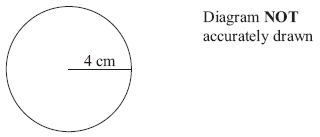 The radius of the circle is 4 cm. Work out the circumference of the circle.Give your answer correct to 1 decimal place. ………………………… cm (2)TOTAL(10)Ratio and Proportion1.SWrite the ratio 28 : 36 in its simplest form.                                                                                                     ………………………… (2)2.SA pile of sand has a weight of 180 kg. 
The sand is put into three different size bags.Small, medium and large in the ratio 2 : 3 : 4Work out the weight of sand in each bag.small bag …………… kg	medium bag …………… kg		large bag …………… kg (3)3.FNina is going to buy some grass seed. Grass seed is sold in200 g boxes costing £2.30 and in 1 kg boxes costing £10.75Which box of grass seed gives the better value for money?You must show your working                                                                                                      …………………………  (2)8.FMargaret goes on holiday to Switzerland.The exchange rate is £1 = 2.2francs. She changes £450 into francs.a)	How many francs should she get?………………francsIn Switzerland, Margaret buys a railway ticket.The cost of the railway ticket is 88 francs.b)	Work out the cost of the ticket in pounds                                                                                                         £……………………(2)(1)TOTAL(10)                                         Sequences1.SComplete the first four terms of the sequences whose nth term rules are:a)	4n		4,    ……  ,  ……  ,  …… 			rk)b)	5n + 3  	8 ,   ……   , ……  ,  …… 			s)c)	7 – 2n	5  ,  ……  ,  ……  ,  …… 			s)(1)(1)(1)2.Fa)	Find the nth term for this sequence:	2, 8, 14, 20, …………………………b)	Calculate the 40th term in this sequence……………………c)  	Jodie say “ 134 is in this sequence”	Is Jodie correct?	You must explain your answer.	………………………………………………………………………………………………………………………………………  (2)  (1)  (1)3.Ma)	Find the nth term for this sequence:	50, 46, 42, 38, …………………………b)	Calculate the 40th term in this sequence                                                                                                          ……………………  (2)     (1)TOTAL(10)                                    Probability1.SFourteen balls numbered from 1 to 14 are placed in a bag.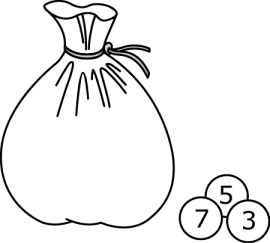 If I pick one ball, what is the probability that the number is:a)	6			……………	b)	A factor of 15	……………c) 	A multiple of 6	……………(3)2.FThere are 340 pupils in Year 8.  There are 125 males.There are 27 boys who wear glasses.There are 17 girls who wear glasses.Use this information to complete this frequency tree.(2)3.FEach day, Anthony travels to work. He can be: on time, early,  or late.The probability that he will be on time is 0.3  . The probability that he will be early is 0.58.   Work out the probability that Anthony will be late.	……………(2)4.FLucy and Jessica take a test.The probability that Lucy will pass the test is 0.6The probability that Jessica will pass the test is 0.3Complete the probability tree diagram.(3)TOTAL(10)